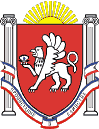 Новоандреевский сельский советСимферопольского района Республики Крым_____________________________________________________________________________10 сессия  1 созываРЕШЕНИЕс. Новоандреевка		                       №  42 /14 		           от     26.12.2014О  даче согласия на передачуНовоандреевского  сельского Домакультуры и сельского клуба с. ХаритоновкаНовоандреевского сельского поселенияв собственность муниципального образованияСимферопольский  районВ соответствии с Федеральным конституционным законом  от21.03.2014 года № 6-ФКЗ «О принятии в Российскую Федерацию Республики Крым и образовании в составе Российской Федерации новых субъектов – Республики Крым и города федерального значения Севастополя», в  соответствии  со ст.ст. 15,50 Федерального  закона от 08.10.2003 года № 131 «Об общих принципах организации местного самоуправления в Российской Федерации», решением 9 сессии 1 созыва Симферопольского районного совета «Об организации учреждений культуры Симферопольского района и передаче клубных учреждений культуры в собственность муниципального района» Новоандреевский сельский совет РЕШИЛ:Дать согласие на безвозмездную передачу в собственность  муниципального образования Симферопольский район  Новоандреевского сельского Дома культуры, расположенного по адресу: Республика Крым, Симферопольский район, с. Новоандреевка, ул. Победы, 43-а Дать согласие на безвозмездную передачу в собственность  муниципального образования Симферопольский район  сельского клуба с. Харитоновка Симферопольского района , расположенного по адресу: с. Харитоновка, ул. АджикечОбнародовать  настоящее решение путем размещения на информационном стенде возле здания  администрации Новоандреевского сельского поселения Симферопольского района  по адресу: Симферопольский район, с. Новоандреевка, ул. Победы, д. 36.Председатель Новоандреевского	сельского совета                                                                  	  	        В.Ю. Вайсбейн